                                                 Ciencias naturales  5° básico.                                                                   Nombre: _____________________________________________________________________________Curso: _______________Fecha___27 de abril 2020____________                                                                                 UNIDAD N° 2CLASE N° 9                                                 Actividades N°9                                                                                    La célula                                                                        Guía complementaria I.-Lea el texto y  conteste las siguientes preguntas.1.-¿ Que es la célula?________________________________________________________________________________________________________________________________________________________________________2.- ¿Cómo está formada la célula?  Explíquelas. a.______________________________________________________________________________________________________________________________________________________________________b.______________________________________________________________________________________________________________________________________________________________________c_______________________________________________________________________________________________________________________________________________________________________3.- ¿Cuantos tipos de células hay?  Explíquelas.a.______________________________________________________________________________________________________________________________________________________________________b.______________________________________________________________________________________________________________________________________________________________________  Ciencias naturales  5° básico.                                                                   Nombre: _____________________________________________________________________________Curso: _______________Fecha____28 de abril 2020___________                                                                                 UNIDAD N° 2CLASE N° 10                                               Actividades N°10Estudiar las páginas  de la 62 a la 65 de su libro de ciencias naturales   y  luego contestar  la guía.  En  la página 64 de tu libro se encuentran los niveles de organización biológicas escribe el nombre, el significado y dibújalo en el recuadro de la guía. Te escribiré un ejemplo.2.- Completa la tabla según el nivel de organización correspondiente a cada estructura.3.- Ordena de menor a mayor complejidad los niveles de organización, asignado. (Números del 1 al 5).4.- ¿Qué nivel de organización incluye a todos los demás?  Justifica.___________________________________________________________________________________________________________________________________________________________________________________________________________________________________________________________________________________________________________________________________________________5.- completa el siguiente cuadro con la información correspondiente.Podemos relacionar la construcción de un edificio de departamentos con la constitución de un organismo vivo. El edificio contiene varios departamentos (unos más grandes que otros), todos con varias habitaciones, con sus habitaciones formadas por varios muros, y sus muros hechos de ladrillos. Si hacemos la relación entre un ser vivo y un edificio, ¿Qué término de la columna A (ser vivo) se relaciona mejor con el de la columna B (edifico)?OA/ 1 Reconocer y explicar que los seres vivos están formados por una o más células y que estas se organizan en tejidos, órganos y sistemas.La célula son unidades funcionales de los seres vivos, ya que son capaces de realizar la mayoría de las actividades propias de los organismos vivos.En la naturaleza existen organismos formados por una sola célula, denominada unicelulares, como las levaduras y las bacterias.  También hay organismos formados por miles o millones de células  llamados pluricelulares, como por ejemplo los animales y las plantas.                                                                  La célula por dentroLas células , sin importar  si forma parte de planta o animales, poseen tres componentes comunes:# Membrana plasmática: estructura que separa el contenido interno de la célula  del ambiente  funciona  como una especie de barrera que regula lo que ingresa y lo que sale de la célula.# Citoplasma: Contenido interno de las células.  En ella se llevan a cabo mucha de las funciones que             las mantienen vivas.# Núcleo: Regula y dirige todas las actividades que ocurren al interior de las células.                                                                 Diferente tipo de células.Células animales: En la célula animal la membrana plasmática recubre toda la célula.  Por fuera de ella no existe pared celular.  También posee varias vacuolas pequeñas, las que almacenan sustancias de reservas o de desechos.célula vegetal: En la célula vegetal existe una estructura llamada pared celular que recubre, mantiene la forma y protege a la célula.   Además posee una gran vacuola central, que almacena agua y le otorga  rigidez.                                                              OBSERVA Y  RECORDAR                                                              OBSERVA Y  RECORDARNúcleo y sus partes.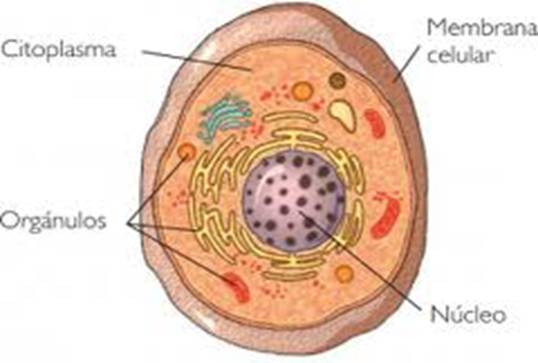 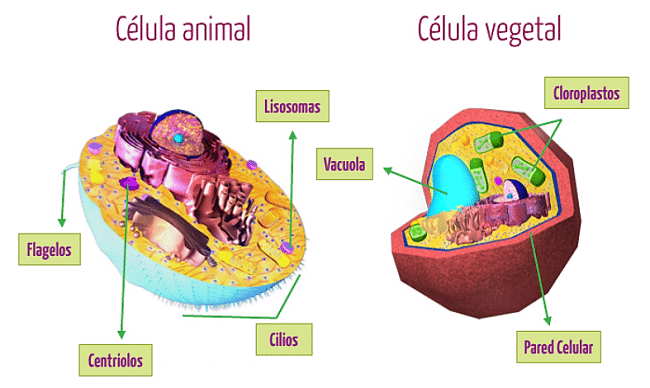 OA/ 1 Reconocer y explicar que los seres vivos están formados por una o más células y que estas se organizan en tejidos, órganos y sistemas.                                               Los niveles de organización biológica Tu cuerpo completo compone un organismo, el que se constituye por varios sistemas, cada uno de los cuales está formado por una serie de órganos. Si miramos un órgano, veremos que este se conforma por tejidos y cada uno de ellos, por células. Por lo tanto, podemos afirmar que tu cuerpo se constituye por una enorme cantidad de células de diferentes tipos, las que se organizan para cumplir funciones que permiten, por ejemplo, que ahora estés leyendo este texto. Las formas en las que se organizan estas estructuras se denominan niveles de organización biológica.Primer nivel:Célula. Segundo nivelTercer nivelCuarto nivelQuinto nivelLa célula es la unidad básica de todo ser vivo y es el primer nivel en el que se organizan. Una célula está formada por varios componentes que se encuentran coordinados entre sí. Ejemplos de células son las neuronas, los glóbulos blancos, las células musculares, entre muchas otras. En la imagen, la célula ha sido ampliada para efectos explicativos, ya que en la realidad es mucho más pequeña que un órgano o un tejido.Dibujar la célula Dibujar tejidoDibujar órganoDibujar sistemaDibujar organismoESTRUCTURANeuronaMúsculoCerebro Sistema nerviosoIntestino gruesoNIVEL DE ORGANIZACION           Tejido           Tejido           Tejido    Organismo    Organismo    Organismo        Célula        Célula        Célula        Órgano        Órgano        Órgano         Sistema         Sistema         Sistema                                                   Niveles de organización de los seres vivos                                                   Niveles de organización de los seres vivos                                                   Niveles de organización de los seres vivosNivelesDescripción EjemploCélulaAgrupación de células que trabajan en conjuntoCorazón , pulmónLeón, lagartija              A            Btejido____________ladrilloorganismo____________murocélula____________departamentosistema____________habitaciónórgano____________edificio